ПОҚ «Бейнелеу өнерінің тарихы мен  теориясы» кафедрасыАкадемиялық және практикалық тәжрибе: 2001-2003 жж.                                                                                                                           Республикалық көркемсурет колледжі. ( Т.Жүргенов атындағы Қазақ Ұлттық  Өнер академиясы. Мектеп-интернат, колледжі) Бейнелеу өнерінің тарихы пәнінің оқытушы қызметі. «Сәндік- қолданбалы өнер», «Графика өнерінің тарихы» 2003-2010 жж.                                                                                                                                                 Т.Жүргенов атындағы Қазақ Ұлттық Өнер академиясы. «Өнертану» факультеті, «Бейнелеу өнерінің тарихы мен теориясы» кафедрасының оқытушысы         2010 жж.                                                                                                                                          «Бейнелеу өнерінің тарихы мен теориясы» кафедрасының аға оқытушысы. 1курс «Өнертану» мамандығына куратор2014-2015 жж.                                                                                                                                                    «Бейнелеу өнерінің тарихы мен теориясы» кафедрасы меңгерушісі.2015 жылдан бастап «Бейнелеу өнерінің тарихы мен теориясы» кафедрасының аға оқытушысы.Оқитын пәндері: Бейнелеу өнерінің тарихы, Сын негіздері, Мамандыққа кіріспе, Деректану, Заманауи бейнелеу өнері, Ежелгі кезең және Ортағасыр Қазақстан бейнелеу өнерінің тарихы, Сын шеберлігі, ТМД елдерінің өнері, археология негіздері, Қазақ бейнелеу өнерінің тарихы.Шығармашылық, ғылыми-зерттеу және инновациялық қызмет:Жариялымдар: Монографиялар, оқулықтар:  Марапаттар: «Ұлағатты ұрпақ» мәдени-білім беру жобасының қатысушысы ретінде Алғыс хат (2021 ж.)   Байланыс деректері: +7(707) 059 67 28 / E-mail: Leyla.abdygani@mail.ru                            ППС кафедра «История и теория изобразительного искусства»Академический и практический опыт:2001-2003 гг.                                                                                                                        Республиканский художественный колледж. (Казахская национальная академия искусств им. Т. Жургенова. Школа-интернат, колледж) преподаватель истории изобразительного искусства. "Декоративно - прикладное искусство", «История искусство графики»2003-2010 гг.                                                                                                                                   Казахская национальная академия искусств им. Т. К.Жургенова. Факультет "Искусствоведение»,  кафедра " История и теория изобразительного искусства" преподаватель.2010 гг.                                                                                                                                Старший преподователь кафедры «Истории и теории  изобразительного искусства». Куратор 1 курса специальности  «Искусствоведение»        2014-2015 гг.                                                                                                                                            Зав. Кафедры «Истории и теории изобразительного искусства».  2015 г.  Старший преподователь кафедры «Истории и теории  изобразительного искусства». Куратор 2 курса специальности «Искусствоведение»    Преподаваемые дисциплины: История изобразительного искусства, Основы критики, Введение в специальность, Источниковедение, Современное изобразительное искусство, История изобразительного искусства древнего и средневекового Казахстана, Мастерство критики, Искусство стран СНГ, Основы археологии, История казахского изобразительного искусства.Контактные данные:  +7(707) 059 67 28 / E-mail: Leyla.abdygani@mail.ruTeaching staff Department "History and Theory of Fine Arts"Academic and practical experience:2001-2003                                                                                                                                     Republican Art College. (T. Zhurgenov Kazakh National Academy of Arts. Boarding school, college) teacher of the history of fine arts. "Decorative and applied art", "History of graphic art"2003-2010.                                                                                                                                        Kazakh National Academy of Arts named after T. K.Zhurgenov. Faculty of "Art History", Department of "History and Theory of Fine Arts" teacher.twothousandten Senior lecturer of the Department of "History and Theory of Fine Arts". Curator of the 1st year of the specialty "Art History"2014-2015.                                                                                                                                            Head. Department of "History and Theory of Fine Arts".2015                                                                                                                                                  Senior lecturer of the Department of "History and Theory of Fine Arts". Curator of the 2nd year of the specialty "Art History"Subjects taught: History of Fine Art, Fundamentals of Criticism, Introduction to the specialty, Source studies, Modern Fine Art, History of Fine Art of ancient and Medieval Kazakhstan, Mastery of Criticism, Art of the CIS countries, Fundamentals of Archaeology, History of Kazakh Fine Art.Contact: +7(707) 059 67 28 / E-mail: Leyla.abdygani@mail.ru                              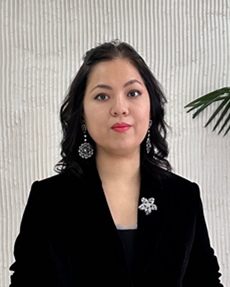 Аты-жөні / ФИО / last name, first nameКенжебаева Лейла Абдыганиевна Қызметі / Должность / PostАға оқытушыДәрежесі / Степень / DegreeӨнертану магистріАтағы / Звание / Title«Мәдениет саласының үздігі»  № 3628                          (№27 ж/қ, 05.05.2023 ж.)Жетістіктер, Жариялымдар:Жетістіктер, Жариялымдар:2014      Студенттердің ең үздік ғылыми жұмысына арналған   Республикалық байқауынан мақтау қағаз.2013-2020	Студенттік ғылыми – теоретикалық конференцияға Республикалық     конкурс   СҒЗЖ  бойынша ең көп студент дайындаған үшін мақтау қағаз2014Біліктілікті арттыруЗарубежная стажировка      Акедемиялық біліктік Ольштын (Польша) Centrum Nauk Humanistycznych.  Тәжірибе алмасу іс-сапары..Шығармашылық, ғылыми-зерттеу және инновациялық қызмет:Абай ТВ телеарнасына  Руханият бағдарламасы. «С.Айтбаев шығармашылығы» https://youtu.be/ZplQEX55HL4, «Тәуелсіздік» https://youtu.be/awfzwOPyONYАбай ТВ телеарнасы Бір туынды бағдарламасыҚазақ тв. Казарт бағдарламасы. Жарияланымдар: Монографиялар, оқулықтар:  Кенжебаев, Л.А. 
    Өнертану сөздігі [Мәтін] = Словарь искусствоведических терминов: Қытайша/ ағылшынша/ орысша/ қазақша / А.А. Кенжебаев, Л.А. Кенжебаева, Н.А. Кенжебаев.- Алматы: Қазақ университеті, 2018.- 240 б.
    ISBN 978-601-04-3232-1Монографиялар, оқулықтар:  Кенжебаев, Л.А. 
    Шығыс халықтарының мифологиясы,аңыздары мен ертегілері [Мәтін]: Хрестоматия / А.А. Кенжебаев, Л.А. Кенжебаева, Н.А. Кенжебаев.- Алматы: Қазақ университеті, 2021.- 396 б.
    ISBN 978-601-04-5204-6 Л.А.Кенжебаеваның видео сабақтары 2020-2021 жыл«Ұлағатты ұрпақ» мәдени-білім беру порталыmadeni-m.kz›kz        Сабақтың тақырыбы: Евгений Сидоркин шығармашылығыhttps://youtu.be/LePj_GUAUVw Сабақтың тақырыбы: Абай бейнесі Қазақстан суретшілері шығармаларында                https://youtu.be/r03DAQJBSbkСабақтың тақырыбы: Суретші шеберханасы  https://youtu.be/7jyajnoV2loСабақтың тақырыбы: Қазақстандық суретшілердің шығармашылығындағы Жамбыл Жабаевтың бейнесі    https://youtu.be/KS0mw5qfBS8Сабақтың тақырыбы: Қазақстандық әйел-суретшілердің шығармашылығы №1.           https://youtu.be/MwKAd7p9QPQСабақтың тақырыбы: Қазақстандық әйел-суретшілердің шығармашылығы №2.        https://youtu.be/nSzVQKkwMcgСабақтың тақырыбы: Көше өнері. Қалалық стрит-артhttps://youtu.be/e0dGj2FFqR0Сабақтың тақырыбы: Жаңатай Шәрденовтың таулары мен күніhttps://youtu.be/I4JmsRJ3cu4Сабақтың тақырыбы: «Махаббатты» бейнелеген Гүлфайрус Ысмайылова.                https://youtu.be/0_TNrOeYGrw Сабақтың тақырыбы: Герман Титов «Саяхатқа шақыру»https://youtu.be/5VGefxQUy40Сабақтың тақырыбы: Елена Бейсембинова «Шынайы әлемнің сүйкімділігі»                    https://youtu.be/Ru6dfC_XB2IСабақтың тақырыбы: «Қазақ халқының қолданбалы - сәндік өнері» https://youtu.be/Y2QAOqIXSpYСабақтың тақырыбы: «Кескіндемедегі бейне мен сюжет» https://youtu.be/dWEWvhWWaaQСабақтың тақырыбы: «Дизайн өнері - идеялар қалай пайда болады».  https://youtu.be/L0jGjqlAG3QСабақтың тақырыбы: «Ескен Сергебаевтың «Тәуелсіздік – тұғырым!» көрмесі». https://youtu.be/7zMy7qrc8goСабақтың тақырыбы: Жәмиля Тәкен - «Көру үшін көзімді жұмдым». https://youtu.be/8oYPr971q9MСабақтың тақырыбы: «Кескіндеме өнеріндегі сюжет пен бейне».| Бейнелеу өнері. «https://youtu.be/jYn23vYZR0wСабақтың тақырыбы: «Кескіндемедегі отбасы мен махаббат». https://youtu.be/H8hB_2bveTkСабақтың тақырыбы: Байділдә Бауыржанның «Туған ел» атты жеке көрмесі. https://youtu.be/0SRwF7JWFSQСабақтың тақырыбы: «Музыка және кескіндеме». https://youtu.be/zwY45qWzHO0Сабақтың тақырыбы: «Өнер қалай пайда болды?» https://youtu.be/cTxfWRF08ucСабақтың тақырыбы: «Кескіндеме әлеміндегі балалар әлемі». https://youtu.be/dKflTfys07kСабақтың тақырыбы: «Өнер өзіңді табудағы ізденіс» https://youtu.be/JaIgF27hdg8Жоба әлі жалғасуда, әлі түсірілетін видео сабақтар бар.Аты-жөні / ФИО / last name, first nameКенжебаева Лейла Абдыганиевна Қызметі / Должность / PostСтарший преподавательДәрежесі / Степень / DegreeМагистр искусствоведениеАтағы / Звание / Title                                  «Отличник культуры» №3628               (№27, 05.05.2023 г.)ДостиженияДостижения2014г.      Грамота. Республиканский конкурс на лучшую научную работу.2013-2020 гг.	Грамота за подготовку студентов к Республиканскому конкурсу  НИРС по студенческой научно – теоретической конференции2014Зарубежная стажировка      Академическая стажировка Ольштын (Польша) CentrumNauk   Humanistycznych.. Практика, повышение квалификации.Творческая, научно-исследовательская и инновационная деятельность:Абай ТВ телеарнасына  Руханият бағдарламасы. С.Айтбаев шығармашылығы, Қазақ тв. Казарт бағдарламасы. Монографии, учебники:    Кенжебаев, Л.А. 
    Өнертану сөздігі [Мәтін] = Словарь искусствоведических терминов: Қытайша/ ағылшынша/ орысша/ қазақша / А.А. Кенжебаев, Л.А. Кенжебаева, Н.А. Кенжебаев.- Алматы: Қазақ университеті, 2018.- 240 б.
    ISBN 978-601-04-3232-1Монографии, учебники:  Кенжебаев, Л.А. 
    Шығыс халықтарының мифологиясы,аңыздары мен ертегілері [Мәтін]: Хрестоматия / А.А. Кенжебаев, Л.А. Кенжебаева, Н.А. Кенжебаев.- Алматы: Қазақ университеті, 2021.- 396 б.
    ISBN 978-601-04-5204-6 Видео уроки Кенжебаевой Л. А. за 2020-2021 годКультурно-образовательный портал» Ұлағатты ұрпақ"madeni-m.kz›kzСабақтың тақырыбы: Евгений Сидоркин шығармашылығыhttps://youtu.be/LePj_GUAUVw Сабақтың тақырыбы: Абай бейнесі Қазақстан суретшілері шығармаларында                https://youtu.be/r03DAQJBSbkСабақтың тақырыбы: Суретші шеберханасы  https://youtu.be/7jyajnoV2loСабақтың тақырыбы: Қазақстандық суретшілердің шығармашылығындағы Жамбыл Жабаевтың бейнесі    https://youtu.be/KS0mw5qfBS8Сабақтың тақырыбы: Қазақстандық әйел-суретшілердің шығармашылығы №1.           https://youtu.be/MwKAd7p9QPQСабақтың тақырыбы: Қазақстандық әйел-суретшілердің шығармашылығы №2.        https://youtu.be/nSzVQKkwMcgСабақтың тақырыбы: Көше өнері. Қалалық стрит-артhttps://youtu.be/e0dGj2FFqR0Сабақтың тақырыбы: Жаңатай Шәрденовтың таулары мен күніhttps://youtu.be/I4JmsRJ3cu4Сабақтың тақырыбы: «Махаббатты» бейнелеген Гүлфайрус Ысмайылова.                https://youtu.be/0_TNrOeYGrw Сабақтың тақырыбы: Герман Титов «Саяхатқа шақыру»https://youtu.be/5VGefxQUy40Сабақтың тақырыбы: Елена Бейсембинова «Шынайы әлемнің сүйкімділігі»                    https://youtu.be/Ru6dfC_XB2I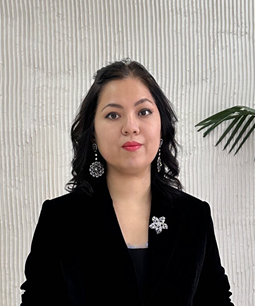 Аты-жөні / ФИО / last name, first nameKehzhebaeyeva Leila AbduganievnaҚызметі / Должность / PostSenior LecturerДәрежесі / Степень / DegreeMaster of Art History                                   Best culture № 3628                                   (№27, 05.05.2023.)   ProgressProgress2014г.      The diploma. Republican contest for the best scientific work.2013-2020 гг.	Diploma for the preparation of students for the Republican competition of Research and Development at the student scientific and theoretical conference2014Foreign internship    Academic internship Olsztyn (Poland) CentrumNauk Humanistycznych.. Practice, professional development.Creative, research and innovation activities:The program of spirituality on the Abay TV channel. Creative work of S. Aitbayev, Kazakh TV. Kazart program. Monographs, textbooks:5. Kenzhebayev L. A.Dictionary of art history [text] = Dictionary of artistic terms: Chinese/ English/ Russian/ Kazakh / A. A. Kenzhebayev, L. A. Kenzhebayeva, N. A. Kenzhebayev.- Almaty: Kazakh University, 2018. - 240 P.ISBN 978-601-04-3232-1Monographs, textbooks:4. Kenzhebayev L. A.Mythology,legends and fairy tales of the peoples of the East [text]: anthology / A. A. Kenzhebayev, L. A. Kenzhebayeva, N. A. Kenzhebayev.- Almaty: Kazakh University, 2021. - 396 P.ISBN 978-601-04-5204-6 Video of Kenzhebayev L. A. for 2020-2021Cultural and educational portal "Ulagatty urpak"madeni-m.kz›kz lesson topic: creativity of Evgeny Sidorkinhttps://youtu.be/LePj_GUAUVw Lesson topic: the image of Abai in the works of artists of Kazakhstan https://youtu.be/r03DAQJBSbk lesson topic: artist's workshop https://youtu.be/7jyajnoV2loТopic of the lesson: the image of Zhambyl Zhabayev in the work of Kazakhstani artists  https://youtu.be/KS0mw5qfBS8lesson topic: creativity of Kazakhstani women artists №1.        https://youtu.be/MwKAd7p9QPQlesson topic: creativity of Kazakhstani women artists №2.        https://youtu.be/nSzVQKkwMcglesson topic: street art. City street arthttps://youtu.be/e0dGj2FFqR0lesson topic: mountains and day of Zhanatay Shardenovhttps://youtu.be/I4JmsRJ3cu4lesson topic:" Love " by gulfairus Ismailova.https://youtu.be/0_TNrOeYGrw Lesson topic: Herman Titov "invitation to travel"https://youtu.be/5VGefxQUy40lesson topic: Elena Beisembinova"the charm of the real world"https://youtu.be/Ru6dfC_XB2IThe project is still ongoing, there are still video lessons to be filmed.